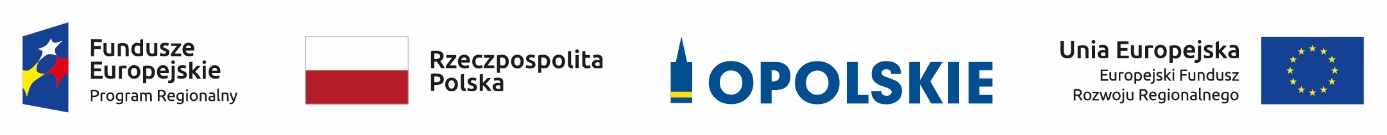 Informacja o składzie komisji oceny projektów oceniającej projekty w ramach poddziałania 
2.2.1 Przygotowanie terenów inwestycyjnych RPO WO 2014-2020Źródło: Opracowanie własne na podstawie Protokołów z prac komisji oceny projektówLp.Imię i nazwiskoFunkcjaJacek PartykaPrzewodniczący komisji oceny projektów (pracownik IOK)Tomasz HanzelPrzedstawiciel Przewodniczącego Komisji Oceny Projektów (pracownik IOK)Arkadiusz KurkaSekretarz komisji oceny projektów, członek zespołu oceniającego w ramach kryteriów formalnych (pracownik IOK)Katarzyna WójcikSekretarz komisji oceny projektów (pracownik IOK)Krzysztof BadoraCzłonek zespołu oceniającego w ramach kryterium środowiskowego (ekspert)Piotr  BębenekCzłonek zespołu oceniającego w ramach kryteriów merytorycznych oraz w zakresie analizy ekonomiczno-finansowej (ekspert)Grzegorz SosnowskiCzłonek zespołu oceniającego w ramach kryteriów merytorycznych oraz w zakresie analizy ekonomiczno-finansowej (ekspert)